Физическое воспитание ребёнка(консультация для родителей)Физкультура как средство профилактики и лечения заболеваний находит все более широкое применение в практике. К средствам физической культуры относятся специальные общефизические упражнения, подвижные игры, а также закаливание и массаж.Гимнастические упражнения укрепляют дыхательные мышцы, способствуют нормальному развитию грудной клетки, в результате чего повышается вентиляция легких, увеличивается газообмен, улучшается легочное кровообращение, и кровь быстрее насыщается кислородом;облегчается работа сердечнососудистой системы. Под влиянием физических упражнений улучшается работа органов пищеварения,повышается моторная деятельность кишечника, что устраняет запоры и скопления газов, усиливает выделение пищеварительных соков, лучше всасываются пищевые вещества, усиливается обмен веществ. Упражнения желательно выполнять при открытой форточке, лучше на воздухе, приобщая ребенка к природе.Утренняя зарядка облегчает переход от сна к бодрствованию, позволяет организму быстрее включиться в работу. Для нее предпочтительнеетакие упражнения, которые воздействуют на разные группы мышц. Желательно включать упражнения для туловища, мышц рук, ног, брюшного пресса и спины, упражнения на гибкость позвоночника и подвижность тазобедренных суставов. Выполнять их надо в определенной последовательности: вначале подтягивания, затем упражнения для рук и плечевого пояса, туловища и ног. Заканчивают зарядку прыжками и бегом, после чего делают упражнения, успокаивающие дыхание. Продолжительность зарядки в зависимости от возраста от 4 до 10-12 минут. Упражнения постепенно усложняются, ускоряется и темп движений. Комплекс упражнений менять каждые 10 дней. Полезно совмещать прогулки со спортивными упражнениями, играми. В игре совершенствуются двигательные навыки ребёнка, повышается его эмоциональный тонус, кроме того, подвижные игры на свежем воздухе дают хороший оздоровительный эффект.Ходьба на лыжах – наиболее доступный зимой вид спорта, благотворно влияющий на организм ребенка. Во время лыжной прогулки вработу вовлекаются почти все группы мышц. Укрепляются сердечнососудистая и дыхательная системы, опорно-связочный аппарат, улучшаются обменные процессы в организме. Общение с природой успокаивает, создает положительный эмоциональный настрой. Но главное преимущество этого спорта – длительное пребывание ребенка на чистом воздухе, насыщение организма кислородом.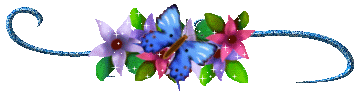               «Здоровье сберегающие технологии в ДОУ" Что такое здоровье сберегающие технологии? Это многие из знакомых большинству педагогов психолого-педагогическихприемов и методов работы, технологий, подходов к реализации различных проблем плюс постоянное стремление самого педагога к самосовершенствованию.Мы только тогда можем сказать, что процесс осуществляется по здоровьесберегающим образовательным технологиям, если при реализации используемой педагогической системы решается задача сохранения здоровья дошкольников и педагогов. Технология (от греческих слов«techne» – искусство, умение и «logos» – учение, наука) – совокупность знаний и способов деятельности.Цель здоровье сберегающих образовательных технологий обеспечить ребенку в условиях комплексной информатизации образованиявозможность сохранения здоровья, сформировать необходимые знания, умения и навыки не только общеобразовательного характера, но издорового образа жизни, научить использовать полученные знания в повседневной жизни.Здоровье, как предмет здоровье сберегающих технологий:Здоровье физическое.Здоровье психическое.Здоровье социальное.Здоровье нравственное.Критерии оценки здоровья:Уровень работоспособности.Оценка наличия вредных привычек.Выявление физических дефектов.Оптимальный двигательный режим.Рациональное питание.Закаливание и личная гигиена.Положительные эмоции.Социальное благополучие.Принцины здоровье сберегающих технологий:принцип «Не навреди!»;принцип сознательности и активности;непрерывности здоровье сберегающего процесса;систематичности и последовательности;принцип доступности и индивидуальности;всестороннего и гармонического развития личности;системного чередования нагрузок и отдыха;постепенного наращивания оздоровительных воздействий;возрастной адекватности здоровьесберегающего процесса и др.Формы занятий:с использованием профилактических методик;с применением функциональной музыки;с чередованием занятий с высокой и низкой двигательной активностью;через оздоровительные мероприятия;создания здоровье сберегающей среды.Средства здоровье сберегающих технологий:1.Средства двигательной направленности:элементы движений (ходьба, бег, прыжки, метание);физические упражнения;физкультминутки, лечебная физкультура, подвижные игры, гимнастика, самомассаж и др.2.Оздоровительные силы природы (солнечные и воздушные ванны, водные процедуры, фототерапия, ингаляция).3.Гигиенические факторы (выполнение санитарно-гигиенических требований, личная и общественная гигиена, проветривание,влажная уборка помещений, соблюдение режима дня….)Методы здоровье сберегающих технологий: фронтальный, групповой, практический метод, познавательная игра, игровой метод, соревновательный метод, метод индивидуальных занятий.Существуют следующие приемы:1.Защитно-профилактические (личная гигиена и гигиена обучения).2.компенсаторно-нейтрализующие (физкультминутки, оздоровительная, пальчиковая, дыхательная гимнастика, лечебная физкультура, массаж…)3.Стимулируюшие (элементы закаливания, приемы психотерапии, фитотерапии).4.Информационно-обучающие (письма, адресованные родителям, педагогам). Здоровье физическое – это состояние, при котором у человека имеет место гармония физических процессов и максимальная адаптация к различным факторам внешней среды.У детей до семи лет среди заболеваний занимают:1 место – заболевания органов дыхания;2 место – инфекционные и паразитарные болезни;3 место – болезни нервной системы и органов чувств;4 место – заболевания органов желудочно-кишечного тракта.С учетом этого программа здоровье сбережения включает следующие компоненты:Рациональное питание.Оптимальная для организма двигательная активность.Соблюдение режима дня (с учетом индивидуальных биоритмов: «жаворонки», «голуби», «совы»). «Жаворонки» – рано просыпаются, но и рано ложатся спать; «совы» – просыпаются поздно, высокоактивны ночью, ложатся поздно; «голуби» занимают промежуточное положение, среди взрослого населения они составляют 50% общей численности. Учет индивидуальных биоритмических особенностей – необходимое условие для рациональной организации деятельности, а последовательно и режима дня.Предупреждение вредных привычек и формирование полезных привычек.Повышение психоэмоциональной устойчивости.Необходимо проводить диагностику здоровья детей. Диагностика – процесс распознания и оценки индивидуальных биологических и социальных особенностей человека, истолкование и обобщение полученных данных о здоровье.Цель диагностики здоровья детей – способствовать укреплению здоровья ребенка, его гармоничному развитию. Диагностируя здоровье детей,на практике выделяют 2 направления:оценка физического развития;оценка физиологических возможностей организма (резервов здоровья).Основной причиной успешной работы в данном направлении может являться только наличие системности.Существует десять золотых правил здоровье сбережения:Соблюдайте режим дня!Обращайте больше внимания на питание!Больше двигайтесь!Спите в прохладной комнате!Не гасите в себе гнев, дайте вырваться ему наружу!Постоянно занимайтесь интеллектуальной деятельностью!Гоните прочь уныние и хандру!Адекватно реагируйте на все проявления своего организма!Старайтесь получать как можно больше положительных эмоций!Желайте себе и окружающим только добра!Таким образом, здоровье сберегающие технологии можно рассматривать как одну из самых перспективных систем 21-го века и как совокупность методов и приемов организации обучения дошкольников, без ущерба для их здоровья.Занятия проводятся индивидуальные и групповые (физкультурные занятия). Существуют следующие формы работы: утренняя гимнастика, гимнастика до занятий в детском саду, физкультминутки, игры, развлечения, соревнования и др. Цель таких занятий – активный отдых, восстановление и укрепление здоровья, сохранение и повышение работоспособности.      Консультация для родителей  «Активный детский отдых зимой»Зимой, как и в теплое время года, ребенку важно бывать на свежем воздухе. Активный отдых в это важная составляющаяпереохлаждений и заболеваний – ребенку необходимо двигаться, для чего нужна удобная (не стесняющая движений) одежда и обувь.Для зимних спортивных упражнений детям предоставляют лыжи, коньки, санки.Лыжи предлагают малышу уже с 3-х лет. Высота лыж: малышу – до локтя поднятой вверх руки, более старшему ребенку – по поднятой вверх руке без учета кисти. Лыжные палки ниже уровня плеч на 3-5 см. Ботинки с широким носком и двойным языком, на 1-2 размера больше, чтобы можно было надеть две пары носков. Лыжи (если деревянные) не должны иметь сучков, трещин, шероховатостей на скользящей поверхности. Крепление у младших детей мягкое (сзади – резиновая петля).У старших дошкольников крепление полужесткое.Младшие учатся ходить по ровной лыжне ступающим и скользящим шагом, дети старших групп ходят переменным двухшажным ходом с палками, поднимаются на горку «лесенкой», «елочкой», спускаются с горки, ходят по пересеченной местности. Коньки с ботинками  дают детям с 5-ти лет. В местностях с теплым климатом шире используются роликовые коньки.Санки. Общеизвестное зимнее развлечение детей с самого младшего возраста. Ребенок может всю прогулку увлеченно заниматьсятолько одними санками- не только кататься с горки, но и бегать с ними, толкать, возить кого-либо и др.Детям полезно и доставляет удовольствие покататься на качелях, каталках, каруселях.Старших дошкольников можно обучить играть в хоккей. Для хоккея нужны клюшки (длина 60-70 см) и шайбы пластмассовые, резиновые (диаметр 5-6 см, высота 2-2,5 см, масса 50-70 Г). Дети учатся передавать мяч (шайбу) друг другу в парах, забрасывать в ворота, ударяя по мячу (шайбе) с места и после ведения.Можно организовать метание снежков в цель, лазание по лесенкам-стремянкам и горкам, лепку снеговиков и разные постройки из снега.Физические упражнения для всех(что должен освоить каждый ребенок).О пользе режима дня, а также физических упражнений, активных движений на воздухе знают, пожалуй, все родители. Однако редко кто из детей регулярно делают утреннюю зарядку, посещают спортивные секции.Какие же упражнения в ритме обычного дня обеспечивают ребенку необходимый минимум физической нагрузки?Во-первых, утренняя гимнастика (12 минут), во-вторых, активная прогулка на воздухе – ходьба, игры (1 час). Всего 1 час 12 минут в день – и необходимый минимум нагрузки обеспечен.Для укрепления здоровья ослабленного ребенка очень полезно сочетать утреннюю гигиеническую гимнастику и дыхательные упражнения. Предлагаем два эффективных комплекса.Комплекс утренней гимнастики«Бодрость и энергия»Эта зарядка, и предназначена она не для тренировки, а для подготовки организма к повседневной деятельности. Упражнения должны выполняться не спеша, без рывков, с постепенным увеличением амплитуды движений.Время выполнения комплекса – от 10-12 минут, каждое упражнение повторяется от 4 до 6 раз. Пульс во время тренировки не должен превышать 120-130 ударов в минуту.Содержание примерного комплекса.Ходьба без напряжения – 1 минута.Потягивание. Исходное положение (и.п.) – стоя, руки к плечам. На счет «раз, два» прогнуться назад и развести руки в стороны – вдох. На счет «три, четыре» вернуться в и.п. повторить 4-5 раз.Наклоны. И.п. – стоя, руки вниз. На счет 1-2 – прогнуться назад, руки поднять вперед-вверх-назад (ладони соединить). На счет 3-4 – наклониться вперед и достать прямыми руками носки ног. (5-6 раз).махи ногой и рукой. И.п. – стоя, ноги врозь на ширине плеч, руки вперед. На счет 1-2 – повернуть туловище и прямые руки влево, одновременно поднять прямую левую ногу вверх-вперед. На счет 3-4 – вернуться в и.п. повторить то же правой ногой с поворотом вправо. (4-5 раз в каждую сторону).Упражнение для успокоения дыхания. И.п. – стоя, руки вниз. На счет 1-2 – поднять руки через стороны вверх и скрестить их над головой – глубокий вдох. Вернуться в и.п. постепенно замедлять движения, по мере успокоения дыхания. Выполнять упражнение 1 минуту.Комплекс дыхательной гимнастики«Дышим с удовольствием»При выполнении упражнений необходимо соблюдать следующие правила: дышать только через нос, равномерно и ритмично; стараться делать максимально глубокие вдох и выдох; при появлении малейшего дискомфорта занятие следует прекратить.Заниматься дыхательной гимнастикой следует вместе с ребенком, в хорошо проветренном помещении, в спокойной обстановке, через 30-40 минут после еды. Овладение комплексом проводите постепенно, прибавляя к уже освоенным упражнениям по одному новому через каждую неделю.Дыхание через одну ноздрю. Цель упражнения – исправить привычку дышать ртом, научиться глубокому носовому дыханию.Сесть на коврик в удобную позу со скрещенными ногами, спину и голову держать прямо. Закрыть правую ноздрю большим пальцем правой руки, медленно и глубоко вдыхать через левую ноздрю. Выдыхать через ту же ноздрю. Повторить упражнение 10-15 раз. Затем закрыть левую ноздрю большим пальцем левой руки и выполнить 10-15 дыхательных циклов.Очистительное дыхание. Цель упражнения – очистить дыхательные проходы, проветрить легкие.Сесть на коврик со скрещенными ногами. Сделать (через нос!) максимальный плавный вдох и резкий выдох, втягивая мышцы живота. Затем расслабить мышцы живота и глубоко вдохнуть. Выполнить без перерыва 10-15 дыхательных циклов.«Кузнечный мех». Цель упражнения – быстро насытить организм кислородом, очистить носовые ходы (является превосходным средством против простудных заболеваний, насморка).Сесть на коврик со скрещенными ногами, спина прямая. Спокойно сделать выдох, втянуть живот. В быстром темпе повторить семь дыхательных циклов (вдох-выдох) с активной работой мышц живота: на вдохе живот выдвигается вперед, на выдохе – втягивается. Затем сделать полный вдох с задержкой дыхания на 5-7 секунд. После этого перейти к обычному дыханию.Форсировать дыхательную тренировку ни в коем случае нельзя! Критерий правильно подобранных нагрузок – хороший сон ребенка, веселое настроение, желание заниматься дыхательной гимнастикой. После того как ребенок овладеет предложенными упражнениями ( а на это необходимо затратить по меньшей мере 3-4 месяца),можно переходить к более сложным комплексам.    Нужны ли ребенку спортивные занятия?«Нужны ли ребенку спортивные занятия? – часто сомневаются родители. – Он и так много двигается, зачем время терять, ходить на занятия куда-то в определенные часы?»Действительно, при современной загруженности школьников учебными делами выкроить время на спортивную секцию в ежедневном распорядке дня не так-то просто. И все же мы советуем это сделать. Если выбор спортивной секции сделан верно, ребенок будет заниматься с удовольствием , стараясь не пропускать занятий, станет более ответственным, дисциплинированным, научится планировать свой день и время, чтобы все успевать.В секциях, где ребят объединяют общие интересы, особая командная атмосфера взаимной требовательности и помощи. Друзья всегда поддержать товарища, не дадут в обиду, но вместе с тем подкорректируют характер и поведение. Даже в видах спорта сугубо индивидуальных, где спортсмен чаще всего один на один с дистанцией, дух коллективизма очень высок. Дети нацелены на достижение спортивного результата, а это значит, что в команде нет места вредным привычкам: курению, употреблению спиртных напитков, наркотических веществ.Спортивные тренировки и выступления в соревнованиях, поездки на занятия по городу и с командой в другие города, жизнь в условиях спортивного сбора очень рано приучают ребенка к самостоятельности. Спортсменам просто необходимо следить за чистотой, они умеют сами хорошо выстирать белье и тщательно вымыться, убрать комнату, приготовить себе полезную и калорийную еду.Юные спортсмены не просто самостоятельны, они уверены в своих силах, раскованы, настойчивы в достижении цели, ценят время и не разбрасываются, выбрав определенный путь.Занимаясь регулярно физическими упражнениями, они обладают лучшими показателями в состоянии здоровья. Стремясь достичь максимальных для спортивных результатов, школьники ведут здоровый образ жизни, следят за своим физическим состоянием, внешним видом. Сильное, грациозное тело, точные, уверенные движения, красивая осанка – достоинства, которые приобретаются значительными усилиями, а потому и особенно ценятся.Итак, если вы решите, что вашему ребенку нужно заниматься спортом, необходимо прежде всего определить, каким и где. Материал подготовил инструктор по физической культуре: Сайферт.И.А